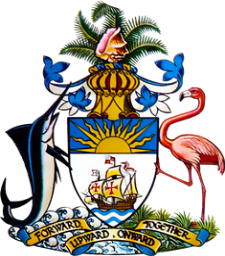 	          GOVERNMENT OF THE COMMONWEALTH OF THE BAHAMAS            NATIONAL HONOURS AWARD NOMINATION FORMGUIDANCE ON COMPLETING THE FORMTHE NATIONAL HONOURS AWARDS (NATIONAL HONOURS ACT, 2016)The National Honours Award recognizes persons who have achieved excellence in designated categories while contributing to national development. There are several levels of National Honours Awards that are conferred on persons by the Governor-General after receiving recommendations from the Advisory Committee for National Honours. Societies of HonourThe Hierarchy of Awards is as follows:  Distinguished Service Medals in honour of exceptional service by Bahamians serving inPublic announcements of awards will be made by the Governor-General on 10th July of each year.  Conferment of all Awards will take place on the second Monday in October of each year.WHO CAN NOMINATE A PERSONAnyone can nominate a person for a National Honours Award but you cannot nominate yourself.  CONFIDENTIALITYThe Advisory Committee for National Honours takes seriously the security of your personal information and that of anyone you nominate.  Your information will be held confidentially and accessed only by persons involved in processing the nomination.A nomination should always be made in confidence and never disclosed to the nominee. FILLING IN THE FORMA separate form must be completed for each nomination. In filling out a paper copy of the form, please PRINT using blue or black ink.For online users, you may complete the form which can be downloaded from www.bahamas.gov.bs “NATIONAL HONOURS AWARDS FORM (DOCX)”. You may sign the form by appending your electronic signature. You must Save your completed form on your device. If you do not have an electronic signature, download the completed form and sign it.  SUBMITTING COMPLETED NOMINATION FORMThe deadline for all submissions is 31st March, 2023. Email your saved Form completed online along with any supporting documents  as an attachment in PDF format to: nationalevents@bahamas.gov.bsIn the Subject line insert: NOMINATION FORM FOR NATIONAL AWARD FOR (name of nominee).Submit completed paper (hard) copy of your form, along with any supporting documents, in a sealed envelope to the following addresses: -	          GOVERNMENT OF THE COMMONWEALTH OF THE BAHAMAS            NATIONAL HONOURS AWARD NOMINATION FORM(a)Order of National HeroOH(b)Order  of the NationON(c)Order of The BahamasOB(d)Order of ExcellenceOE(e)Order of DistinctionOD(f)Order of MeritOM(g)Order of Lignum VitaeOLV(h)Any Honour constituted by the Governor-General (a)public service (b)military Service (c)police, fire and prison services; and (d)uniformed servicesNational Honours SecretariatCabinet Office,Trade Winds Building,P. O. Box N-7147,Nassau, N.P., The Bahamas ORFamily Island Administrator Office in Grand Bahama and the Family Islands 1a – ABOUT THE NOMINEE 1a – ABOUT THE NOMINEE 1a – ABOUT THE NOMINEE 1a – ABOUT THE NOMINEE 1a – ABOUT THE NOMINEE 1a – ABOUT THE NOMINEE 1a – ABOUT THE NOMINEE 1a – ABOUT THE NOMINEE 1a – ABOUT THE NOMINEE 1a – ABOUT THE NOMINEE 1a – ABOUT THE NOMINEE 1a – ABOUT THE NOMINEE Title(s) (Mr./Mrs./Ms/Miss Professional/Academic/Religious)Title(s) (Mr./Mrs./Ms/Miss Professional/Academic/Religious)Gender Gender First Name First Name Middle Name(s)Middle Name(s)Last Name(s) Last Name(s) Known as (if different from above)Known as (if different from above)Place of Birth(Island/Country)Place of Birth(Island/Country)Date of Birth(dd/mm/yyyy)Date of Birth(dd/mm/yyyy)AgeAge1b - NOMINEE CONTACT DETAILS1b - NOMINEE CONTACT DETAILS1b - NOMINEE CONTACT DETAILS1b - NOMINEE CONTACT DETAILS1b - NOMINEE CONTACT DETAILS1b - NOMINEE CONTACT DETAILS1b - NOMINEE CONTACT DETAILS1b - NOMINEE CONTACT DETAILS1b - NOMINEE CONTACT DETAILS1b - NOMINEE CONTACT DETAILS1b - NOMINEE CONTACT DETAILS1b - NOMINEE CONTACT DETAILSP.O. Box House/Apt # House/Apt # Tel. (Residence) Street Street Tel. (Mobile) Settlement/
SubdivisionSettlement/
SubdivisionTel. (Business City/Island City/Island Email Address1c - NOMINEE EMPLOYMENT DETAILS1c - NOMINEE EMPLOYMENT DETAILS1c - NOMINEE EMPLOYMENT DETAILS1c - NOMINEE EMPLOYMENT DETAILS1c - NOMINEE EMPLOYMENT DETAILS1c - NOMINEE EMPLOYMENT DETAILS1c - NOMINEE EMPLOYMENT DETAILS1c - NOMINEE EMPLOYMENT DETAILS1c - NOMINEE EMPLOYMENT DETAILS1c - NOMINEE EMPLOYMENT DETAILS1c - NOMINEE EMPLOYMENT DETAILS1c - NOMINEE EMPLOYMENT DETAILSOccupationPosition
EmployerYears of ServiceYears of ServiceYears of ServiceEmployment Status2a - NOMINATION – Area(s) of service to which the Nominee has contributed2b - (i)   DETAILS OF THE SERVICE AND ACHIEVEMENTS OF THE NOMINEE (e.g. ROLES AND                POSITIONS/PERIODS OF SERVICE/ IMPACT OF CONTRIBUTION/ VOLUNTARY, CHARITABLE,                PHILANTHROPIC SERVICE/ORGANIZATIONS/ SPECIAL AWARDS AND                       COMMENDATIONS/ETC);(ii) ANY OTHER PERSONAL INFORMATION  (Additional pages may be utilized) 2c - STATE PREVIOUS NOMINATIONS FOR AN HONOUR/AWARDS (NATIONAL/QUEEN’S OR KING’S HONOURS)2c - STATE PREVIOUS NOMINATIONS FOR AN HONOUR/AWARDS (NATIONAL/QUEEN’S OR KING’S HONOURS)2c - STATE PREVIOUS NOMINATIONS FOR AN HONOUR/AWARDS (NATIONAL/QUEEN’S OR KING’S HONOURS)Nominated for:Date of NominationAward Received (State: Yes/No)3 - ABOUT THE NOMINATOR Title(s)  (Mr./Mrs./Ms/Miss Professional/Academic/Religious)GenderFirst NameMiddle Name(s) Last NameP.O. BoxHouse/Apt # Tel. (Residence) Street Tel. (Mobile) Settlement/
Subdivision Tel. (Business) City/Island Email AddressOccupationPosition/RoleRelationship to Nominee4 – DECLARATION4 – DECLARATIONI confirm that the information that I have provided in submitting this nomination is, to the best of my knowledge, accurate and complete. I confirm that the information that I have provided in submitting this nomination is, to the best of my knowledge, accurate and complete. SignatureDate (dd/mm/yyyy)ADDITIONAL INFORMATION (For use with Section 2b)Name of Nominee__________________________________________________________________